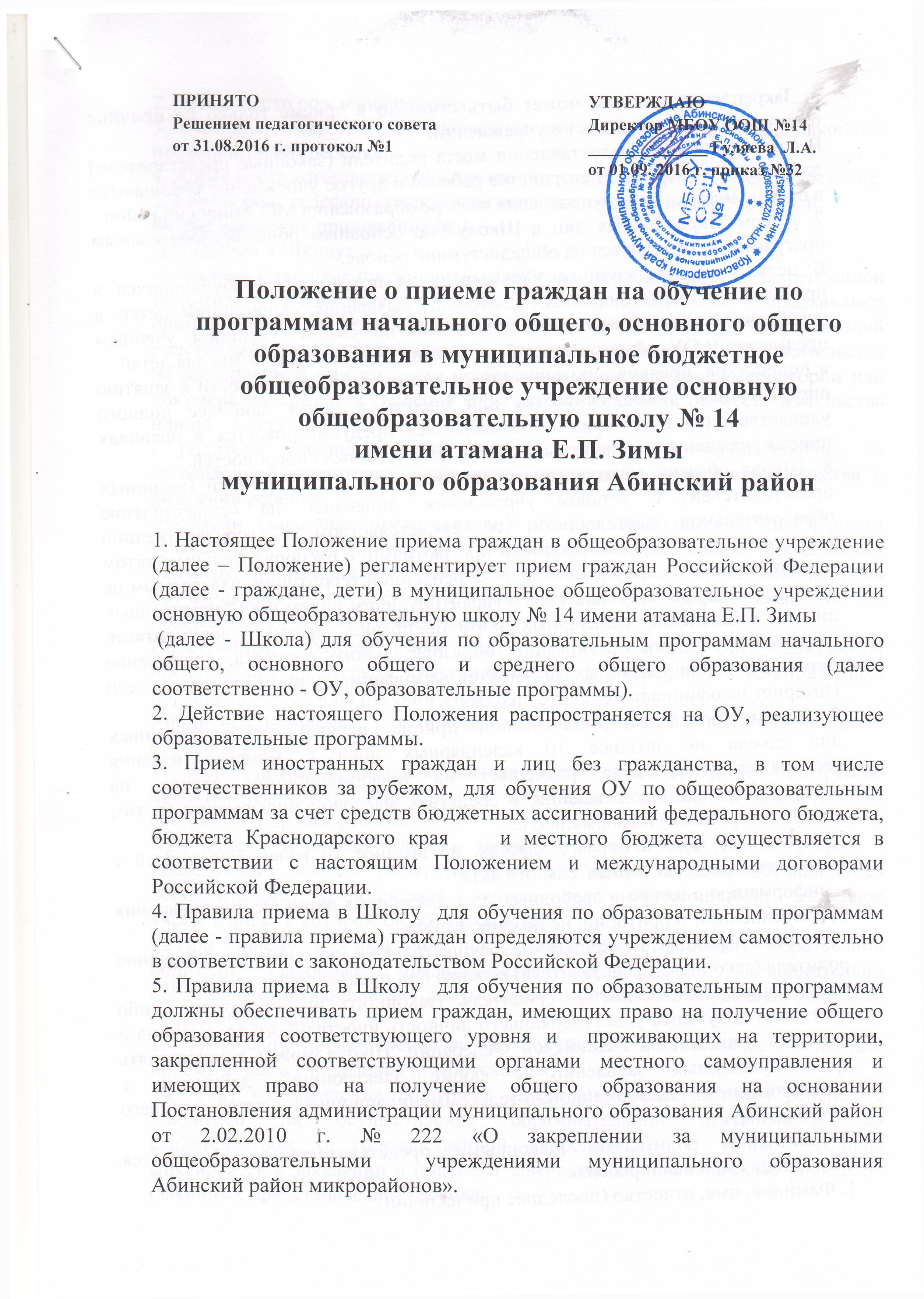 6. Закрепленным лицам может быть отказано в приеме только по причине отсутствия свободных мест в учреждении.В случае отказа в предоставлении места родители (законные представители) для решения вопроса об устройстве ребенка в другое учреждение обращаются в органы местного самоуправления в сфере образования МО Абинский район.7. Прием закрепленных лиц в Школу  по основным общеобразовательным программам проводиться на общедоступной основе.В целях наиболее полного удовлетворения потребностей обучающихся в правилах предусматриваются механизмы выявления склонностей детей к углубленной или профильной подготовке по соответствующем учебным предметам. В ОУ, реализующее общеобразовательные программы для детейи подростков, проявивших выдающиеся способности, способности к занятию определенным видам искусства или спорта, в целях наиболее полного удовлетворения потребностей обучающихся предусматривается в правилах приема граждан механизмы выявления у детей данных способностей.8. Школа обязана ознакомить  поступающего и его родителей (законных представителей) с уставом учреждения, лицензией на осуществление образовательной деятельности, со свидетельством о государственной аккредитации, с  образовательными программами, с распорядительным актом органов местного самоуправления о закрепленной территории, издаваемым не позднее 1 февраля текущего года и гарантирующим прием всех закрепленных лиц и соблюдение санитарных норм и правил, другими документами, регламентирующими организацию образовательного процесса, учреждение размещает копии указанных документов на информационном стенде и в сети Интернет на официальном сайте школы.9. С целью проведения организованного приема в первый класс закрепленных лиц школа не позднее 10 календарных дней с момента издания распорядительного акта размещает на информационном стенде, на официальном сайте учреждения, в средствах массовой информации (в том числе электронных) информацию о: - количестве мест в первых классах, не позднее 10 календарных дней с момента издания распорядительного акта – информацию о наличии свободных мест для приема детей, не проживающих на закрепленной территории, не позднее 1 июля.10. Прием граждан в учреждение осуществляется по личному заявлению родителя (законного представителя) ребенка при предъявлении документа,удостоверяющего личность  родителя (законного представителя), либо оригинала документа удостоверяющего личность иностранного гражданина и лица без гражданства Российской Федерации. Школа может осуществлять прием указанных заявлений в форме электронного документа с использованием информационно-телекоммуникационных сетей общего пользования.В заявлении родителями (законными представителями) указываются следующие сведения о ребенке:1. Фамилия, имя, отчество (последнее при наличии);2. Дата и место рождения ребенка;3. Фамилия, имя, отчество (последнее при наличии) родителей (законных представителей) ребенка;4. Адрес места жительства ребенка, его родителей (законных представителей);5. Контактные телефоны родителей (законных представителей) ребенка.Форма заявление приложение № 1Для приема в Школу:- родители (законные представители) ребенка, проживающих на закрепленной территории, для зачисления в первый класс дополнительно   предъявляют оригинал и свидетельства о рождении ребенка или документ подтверждающий родство заявителя,  свидетельства о регистрации ребенка по месту жительства на закрепленной или по месту пребывания на закрепленной территории или документ содержащий сведения о регистрации ребенка по месту жительства или по    месту пребывания на закрепленной территории. - родители (законные представители) ребенка, не проживающих на закрепленной территории, дополнительно   предъявляют свидетельства о рождении ребенка -родители (законные представители) ребенка, являющегося иностранным гражданином или лицом без гражданства, дополнительно предъявляют подтверждающего родство заявителя (или законность представления прав обучающегося), и документа, подтверждающего право заявителя на пребывание в Российской Федерации.Иностранные граждане или лица без гражданства все документы представляют на русском языке или вместе с заверенным в установленном порядке переводом на русский язык.Копии предъявляемых при приеме документов хранятся в Школе на время обучения ребенка11. Родители (законные представители) имеют право по своему усмотрению представлять другие документы, в том числе медицинское заключение о состоянии здоровья ребенка.При приеме в первый класс в течение учебного года или во второй и последующие классы родители (законные представители) обучающегося дополнительно представляют личное дело обучающегося, выданное учреждением, в котором он обучался ранее.12.При приеме в учреждение на ступень среднего общего образования родители (законные представители) обучающегося дополнительно представляют выданный ему документ государственного образца об основном общем образовании.13. Требование представления других документов в качестве основания для приема детей в учреждение не допускается.14. Факт ознакомления родителей (законных представителей) ребенка с лицензией на осуществление образовательной деятельности, со свидетельством о государственной аккредитации, с уставом Школы фиксируется в заявлении о приеме и заверяется личной подписью родителей  (законных представителей) ребенка.Подписью родителей  (законных представителей) ребенка фиксируется так же согласие на обработку их персональных данных и персональных данных ребенка в порядке, установленном законодательством Российской Федерации.15. Прием заявлений в первый класс Школы для граждан проживающих  на закрепленной территории начинается не позднее 1 февраля  и завершается не позднее 30 июня текущего года.Зачисление в Школу оформляется приказом директора школы  в течение 7 рабочих дней после приема документов.Для детей, не проживающих  на закрепленной территории, начинается с 1 июля текущего года до момента заполнения свободных мест, но не позднее 5 сентября текущего года.Учреждение, закончившее прием в первый класс всех детей, зарегистрированных проживающих  на закрепленной территории вправе осуществлять прием детей, не проживающих на закрепленной территории, ранее 1 июля.16. Для удобства родителей (законных представителей) детей Школе устанавливает  график приема документов в зависимости от адреса регистрации по месту жительства (прибытия).17. При приеме на свободные места детей, не проживающих  на закрепленной территории, преимущественным правом обладают граждане, имеющих право на первоочередное предоставление места в учреждение в соответствии с законодательством Российской Федерации и нормативными актами субъектов Российской Федерации.18. Дети с ограниченными возможностями здоровья принимаются на обучение по адаптированной по основной образовательной  программе только с согласия их  родителей (законных представителей) и на основании психолого-медико-педагогической комиссии.19. Документы, представлены родителями (законными представителями) детей, регистрируются в журнале приема заявлений. После регистрации заявления родителям (законным представителям) выдается расписка в получении документов, содержащая информацию о регистрационном номере заявления о приеме ребенка в Школу, о перечне представленных документов. Расписка заверяется подписью должностного лица, ответственного за прием документов, и печатью Школы.20. Приказы о приеме детей на обучение размещаются на информационном стенде в день их издания.21. На каждого ребенка, зачисленного в учреждение, заводится личное дело, в котором хранятся все сданные при приеме и иные документы.